Bursary ApplicationRev: 09/2020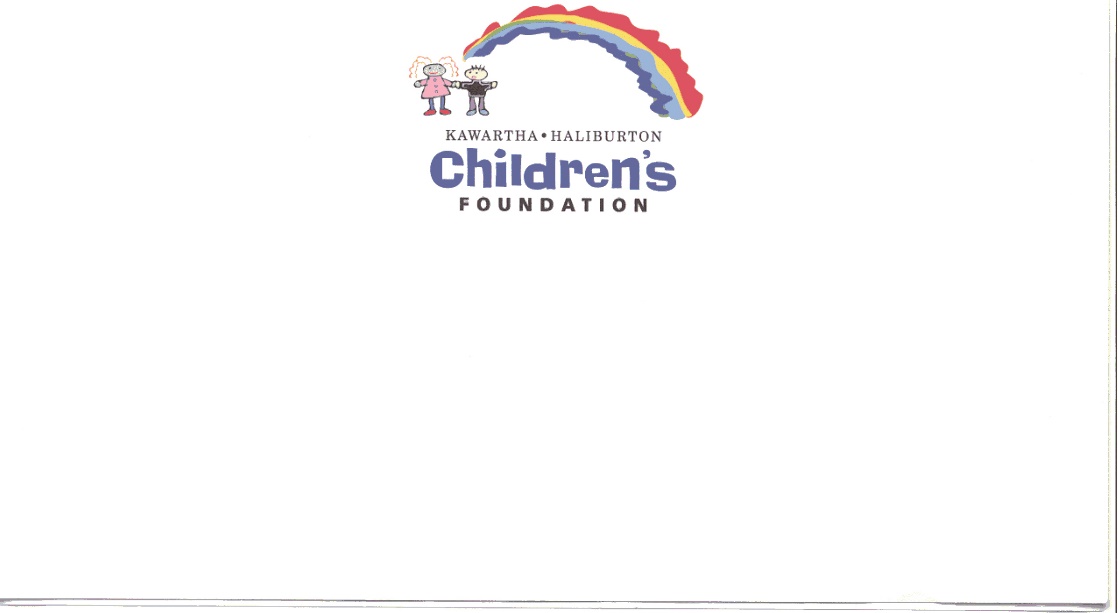 Student InformationName Name Name Address Address Address Telephone       Telephone       Telephone       EmailEmailEmailSocial Insurance # First application onlyDate of Birthdd _____      mm  _____       yyyy  ______       dd _____      mm  _____       yyyy  ______       dd _____      mm  _____       yyyy  ______       Status (check one)Previous Crown Ward/ Crown Ward (Extended Society Care) _______Previous VYSA ______                   Previous Crown Ward/ Crown Ward (Extended Society Care) _______Previous VYSA ______                   Previous Crown Ward/ Crown Ward (Extended Society Care) _______Previous VYSA ______                   Have you applied for OSAPYes ____      No ____  Yes ____      No ____  Yes ____      No ____  If No please explainAcademic InformationName of SchoolStudent NumberApplying for full-time bursaryYes ____   No ____   Number of courses this term ____ Number of courses completed in previous years ____       N/A ____Yes ____   No ____   Number of courses this term ____ Number of courses completed in previous years ____       N/A ____Yes ____   No ____   Number of courses this term ____ Number of courses completed in previous years ____       N/A ____Name of ProgramType of ProgramCertificate           Diploma          Degree ___Graduate Certificate            Collaborative & Joint Degree ____  Co-op            Apprenticeship           Other ____    Certificate           Diploma          Degree ___Graduate Certificate            Collaborative & Joint Degree ____  Co-op            Apprenticeship           Other ____    Certificate           Diploma          Degree ___Graduate Certificate            Collaborative & Joint Degree ____  Co-op            Apprenticeship           Other ____    If other please explainLength of program (in yrs.)   ____Applying for year (1st, 2nd, etc.)   ___Applying for year (1st, 2nd, etc.)   ___Term you are applying forJan-Apr          Summer          Sept-Dec           Other ___ Jan-Apr          Summer          Sept-Dec           Other ___ Jan-Apr          Summer          Sept-Dec           Other ___ Required DocumentsAcceptance letter (first semester)      Official Time Table (subsequent semesters) ___Acceptance letter (first semester)      Official Time Table (subsequent semesters) ___Acceptance letter (first semester)      Official Time Table (subsequent semesters) ___Thanks you letter, note or email (annually)       Copy of transcript(annually)        .Thanks you letter, note or email (annually)       Copy of transcript(annually)        .Thanks you letter, note or email (annually)       Copy of transcript(annually)        .Applicant’s signed Declaration and Consent           .Applicant’s signed Declaration and Consent           .Applicant’s signed Declaration and Consent           .To be completed by student’s Social Worker if applicableTo be completed by student’s Social Worker if applicableTo be completed by student’s Social Worker if applicableSocial Worker’s NameExt.Student’s CPIN I.D. Does student have an RESP with KHCAS     Yes ____        No____  Does student have an RESP with KHCAS     Yes ____        No____  Does student have an RESP with KHCAS     Yes ____        No____  Does student have an RESP with KHCAS     Yes ____        No____  Cheque to be payable to:Cheque delivered to:Social Worker/Resource Worker Signature:Date: